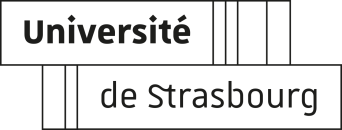 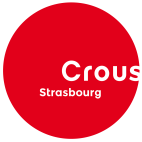 N° de dossier (réservé à l’administration) : COMMISSION D’AIDE AUX PROJETS ETUDIANTSFORMULAIRE DE BILAN MORAL ET FINANCIERBILAN FINANCIER DU PROJET (à remplir obligatoirement)Le bilan financier doit être équilibré : Total dépenses = Total recettesEn cas de subvention du Culture-ActionS non nécessaire (bilan positif sans subvention)Pièces à joindre impérativement au dossierL’ensemble des supports de communication édités pour le projetDes revues de presse, photos et autres documents relatifs au projet peuvent être ajoutésEnvoi du bilan moral et financierDate et signature du Président de l’association ou du porteur de projet individuel : Fait à                                                              le             Signature :Projet Associatif Projet Associatif Projet Associatif Projet individuel Projet individuel Date de la commission :Montant demandé FSDIE : 				 €Culture-ActionS :   	 €IdEx :	€Montant alloué FSDIE : 	€Culture-ActionS :   	€IdEx :	€ Montant alloué FSDIE : 	€Culture-ActionS :   	€IdEx :	€ Total recettes : 	€Total recettes : 	€Nom de l’association : 		Intitulé du projet : 	Date(s) du projet :			Lieu(x) du projet : 			Adresse postale de l’association :  	Adresse postale de l’association :  	Téléphone de l’association : 	Mail de l’association : 	Nom du président-e : 		Nom du porteur-se de projet : 	Téléphone du président-e : 	Téléphone du porteur-se : 	Mail du président-e : 	Mail du porteur-se : 	Déroulement du projet : (description des activités réalisées, modifications par rapport au programme initial)Bilan moral (résultat obtenu, nombre d’étudiants impactés, partenariats développés)Difficultés rencontréesPoints à améliorerRetombées pour les étudiants de StrasbourgDEPENSESMONTANT 
EN EUROSRECETTESMONTANT 
EN EUROSI - ACHATSI - ACHATSI - VENTESI - VENTESAlimentationAlimentationBoissonBoissonFournituresFournituresRestauration intervenantsAutres achats :BilletterieFrais d’inscriptionAutres ventes :II – SERVICES EXTERIEURSII – SERVICES EXTERIEURSII  - SUBVENTIONSII  - SUBVENTIONSHébergementFSDIE – UnistraFrais de déplacementsCulture-ActionS CROUSLocation structure / salleIdEx – UnistraLocation sono / lumièresComposante / UFR / ÉcoleLocation véhiculeVille de StrasbourgAssuranceEurométropoleAffiches / TractsConseil DépartementalPhotocopies / PublicationsConseil RégionalAutres services extérieurs :DRACDRDJSCSAutres subventions :III – CHARGES DE PERSONNELIII – CHARGES DE PERSONNELIII – ASSOCIATIONIII – ASSOCIATIONPersonnel associatifFonds propresIntervenantsReliquat de projet passéService de sécuritéAutres recettes personnelles :Autres charges de personnel :IV – AUTRES DEPENSESIV – AUTRES DEPENSESIV – AUTRES RECETTESIV – AUTRES RECETTESDroits de musique (SACEM)SponsorsDroits d’auteurs (SACD) PublicitéAutres :Partenaires privésAutresV – TOTAL DEPENSESV – TOTAL DEPENSESV – TOTAL RECETTESV – TOTAL RECETTESTOTALTOTALPARTENAIRES NON FINANCIERSPARTENAIRES NON FINANCIERSPARTENAIRES NON FINANCIERSPARTENAIRES NON FINANCIERSNOM DU PARTENAIRENOM DU PARTENAIRENATURE DE L’AIDENATURE DE L’AIDE Notre association renonce à la subvention Culture-ActionS Notre association ne renonce pas à la subvention Culture-ActionS, et s’engage à réinvestir le reliquat dans un nouveau projet (demande écrite et motivée à joindre obligatoirement)- Si subvention de l’Université- Si subvention du CROUS SERVICE DE LA VIE UNIVERSITAIRESERVICE CULTURELMission Vie EtudianteCROUS de StrasbourgUniversité de StrasbourgContact : Anne REYMANNContact : Juliette LACLADERETél. : 03 68 85 63 73Tél. : 03 88 21 13 01 Courriel : anne.reymann@unistra.frculture@crous-strasbourg.fr